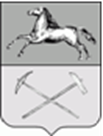 РОССИЙСКАЯ ФЕДЕРАЦИЯКемеровская областьПрокопьевский городской округПРОКОПЬЕВСКИЙ ГОРОДСКОЙ СОВЕТ НАРОДНЫХ ДЕПУТАТОВ5-го созыва(сорок первая сессия)Решение №  339от     24. 06. 2016 принято Прокопьевским городскимСоветом народных депутатов24. 06. 2016Об утверждении Порядка сообщения лицами, замещающими муниципальные должностии осуществляющими свои полномочия на постоянной основе, муниципальными служащими Прокопьевского городского округа о получении подарка в связи с протокольными мероприятиями, служебными командировками и другими официальными мероприятиями, участие в которых связано с исполнением ими служебных (должностных) обязанностей, сдаче и оценке подарка, реализации (выкупе) и зачислении средств, вырученных от его реализации В соответствии с частью 2 статьи 575 Гражданского кодекса Российской Федерации, Федеральным законом от 25 декабря 2008 № 273-ФЗ «О противодействии коррупции», Постановлением Правительства РФ от 09.01.2014 № 10 (редакция от 12.10.2015) «О порядке сообщения отдельными категориями лиц о получении подарка в связи с протокольными мероприятиями, служебными командировками и другими официальными мероприятиями, участие в которых связано с исполнением ими служебных (должностных) обязанностей, сдачи и оценки подарка, реализации (выкупа) и зачисления средств, вырученных от его реализации», Уставом муниципального образования «Прокопьевский городской округ», Прокопьевский городской Совет народных депутатовРЕШИЛ:Утвердить Порядок сообщения лицами, замещающими муниципальные должности и осуществляющими свои полномочия на постоянной основе, муниципальными служащими Прокопьевского городского округа о получении подарка в связи с протокольными мероприятиями, служебными командировками и другими официальными мероприятиями, участие в которых связано с исполнением ими должностных обязанностей, сдаче и оценке подарка, реализации (выкупе) и зачислении средств, вырученных от его реализации согласно приложению.2. Настоящее решение подлежит официальному опубликованию в средствах массовой информации и вступает в силу с момента его опубликования.3. Контроль за исполнением настоящего решения возложить на комитет Прокопьевского городского Совета народных депутатов по вопросам местного самоуправления и правоохранительной деятельности (А. Н. Юсупов).Председатель Прокопьевскогогородского Совета народных депутатов 						            Н. А. БурдинаГлава города Прокопьевска  							            В. А. Гаранин« 24»  июня 2016(дата подписания)Приложение к решению ПрокопьевскогогородскогоСовета народных депутатовот  24.06.2016  № 339Порядок сообщения лицами, замещающими муниципальные должностии осуществляющими свои полномочия на постоянной основе, муниципальными служащими Прокопьевского городского округа о получении подарка в связи с протокольными мероприятиями, служебными командировками и другими официальными мероприятиями, участие в которых связано с исполнением ими служебных (должностных)обязанностей, сдаче и оценке подарка, реализации (выкупе) и зачислении средств, вырученных от его реализацииНастоящий Порядок определяет процедуру сообщения лицами, замещающими муниципальные должностии осуществляющими свои полномочия на постоянной основе(далее – лица, замещающие муниципальные должности), муниципальными служащими Прокопьевского городского округа (далее – муниципальные служащие), о получении подарка в связи с протокольными мероприятиями, служебными командировками и другими официальными мероприятиями, участие в которых связано с их должностным положением или исполнением ими служебных (должностных) обязанностей;процедуру сдачи и оценки подарка, реализации (выкупа) и зачисления средств, вырученных от его реализации, лицами, замещающими муниципальные должности имуниципальными служащими Прокопьевского городского округа.2. Для целей настоящего Положения используются следующие понятия:подарок, полученный в связи с протокольными мероприятиями, служебными командировками и другими официальными мероприятиями, - подарок, полученный лицом, замещающим муниципальную должность, муниципальным служащим от физических (юридических) лиц, которые осуществляют дарение исходя из должностного положения одаряемого или исполнения им служебных (должностных) обязанностей, за исключением канцелярских принадлежностей, которые в рамках протокольных мероприятий, служебных командировок и других официальных мероприятий предоставлены каждому участнику указанных мероприятий вцелях исполнения им своих служебных (должностных) обязанностей, цветов и ценных подарков, которые вручены в качестве поощрения (награды);получение подарка в связи с протокольными мероприятиями, служебными командировками и другими официальными мероприятиями, участие в которых связано с исполнением служебных (должностных) обязанностей - получение лицом, замещающим муниципальную должность, муниципальным служащим лично или через посредника от физических (юридических) лиц подарка в рамках осуществления деятельности, предусмотренной должностным регламентом, а также в связи с исполнением служебных (должностных) обязанностей в случаях, установленных федеральными законами и иными нормативными актами, определяющими особенности правового положения и специфику профессиональной служебной деятельности указанных лиц.3. Лица, замещающие муниципальные должности, муниципальные служащие, не вправе получать подарки от физических (юридических) лиц в связи с их должностным положением или исполнением ими должностных обязанностей, за исключением подарков, полученных в связи с протокольными мероприятиями, служебными командировками и другими официальными мероприятиями, участие в которых связано с исполнением ими должностных обязанностей.Орган местного самоуправления определяет должностное лицо, уполномоченное на прием сообщений о подарке, полученном в связи с протокольными мероприятиями, служебными командировками и другими официальными мероприятиями, участие в которых связано с исполнением ими служебных (должностных) обязанностей, обеспечение хранения подарка, принятие к бухгалтерскому учету, организацию оценки стоимости (далее – ответственное лицо органа местного самоуправления).4. Лица, замещающие муниципальные должности, муниципальные служащие, получившие подарок, обязаны уведомлять о его получении ответственное лицооргана местного самоуправления, в котором лицо, получившее подарок, замещает муниципальную должность или должность муниципальной службы. 5. Уведомление о получении подарка (далее - уведомление), составленное согласно приложению № 1, представляется не позднее 3 рабочих дней со дня получения подарка ответственному лицуоргана местного самоуправления, в котором лицо, замещающее муниципальную должность, муниципальный служащий, проходят муниципальную службу или осуществляют трудовую деятельность. К уведомлению прилагаются документы (при их наличии), подтверждающие стоимость подарка (кассовый чек, товарный чек, иной документ об оплате (приобретении) подарка).В случае если подарок получен во время служебной командировки, уведомление представляется не позднее 3 рабочих дней со дня возвращения лица, получившего подарок, из служебной командировки.При невозможности подачи уведомления в сроки, указанные в абзацах первом и втором настоящего пункта, по причине, не зависящей от лица, замещающего муниципальную должность, муниципального служащего, оно представляется не позднее следующего дня после ее устранения.6. Уведомление составляется в 2 экземплярах, один из которых возвращается лицу, представившему уведомление, с отметкой о регистрации, другой экземпляр направляется в комиссиюпо приемке, выбытию и рыночной оценке основных средстворгана местного самоуправления, образованную в соответствии с законодательством о бухгалтерском учете (далее - комиссия).7. Подарок, стоимость которого подтверждается документами и превышает 3 тыс. рублей либо стоимость которого неизвестна, сдается ответственному лицу органа местного самоуправления, которое принимает его на хранение по акту приема передачи, составленному по форме согласно приложению № 2 к настоящему Порядкуне позднее 5 рабочих дней со дня регистрации уведомления в соответствующем журнале регистрации.Подарок, полученный муниципальным служащим, стоимость которого подтверждается документами и составляет менее 3000 рублей, на хранение не сдается.8. Подарок, полученный лицом, замещающим муниципальную должность, независимо от его стоимости, подлежит передаче на хранение в порядке, предусмотренном абзацем первым пункта 7 настоящего Порядка.9. До передачи подарка по акту приема-передачи ответственность в соответствии с законодательством Российской Федерации за утрату или повреждение подарка несет лицо, получившее подарок.10. В целях принятия к бухгалтерскому учету подарка, полученного по договору хранения, в порядке, установленном законодательством Российской Федерации, определение его стоимости проводится на основе рыночной цены, действующей на дату принятия к учету подарка, или цены на аналогичную материальную ценность в сопоставимых условиях с привлечением при необходимости комиссии. Сведения о рыночной цене подтверждаются документально.При невозможности документального подтверждения - экспертным путем. Подарок возвращается сдавшему его лицу в случае, если его стоимость не превышает 3 тыс. рублей, по акту приема-передачи, составленному по форму согласно приложению № 5 к настоящему Порядку11. Ответственное лицо органа местного самоуправленияобеспечивает ведение журнала регистрации сообщений о подарках, полученных лицами, замещающими муниципальные должности, и муниципальными служащими в связи с протокольными мероприятиями, служебными командировками и другими официальными мероприятиями, а также учета движения подарков по форме согласно приложению № 6 к настоящему Положению.12. Подарок может быть выкуплен лицом, сдавшим подарок не позднее двух месяцев со дня сдачи подарка, если его стоимость свыше 3000 рублей, для чего на имя представителя нанимателя (работодателя) органа местного самоуправления, в котором лицо, получившее подарок, замещает муниципальную должность или должность муниципальной службы, подается заявление по форме согласно приложению № 3 к настоящему Порядку.13. Ответственное лицо органа местного самоуправления в течение 3 месяцев со дня поступления заявления, указанного в пункте 12 настоящего Порядка, организует оценку стоимости подарка для реализации (выкупа) и письменно уведомляет лицо, подавшее заявление, о результатах оценки, по форме согласно приложению № 4 к настоящему Порядку, После чего в течение месяца заявитель выкупает подарок по установленной в результате оценки стоимости или отказывается от выкупа.13.1. В случае если в отношении подарка, изготовленного из драгоценных металлов и (или) драгоценных камней, не поступило от лиц, замещающих муниципальные должности, муниципальных служащих заявление, указанное в пункте 12 настоящего Порядка, либо в случае отказа указанных лиц от выкупа такого подарка подарок, изготовленный из драгоценных металлов и (или) драгоценных камней, подлежит передаче уполномоченным структурным подразделением (уполномоченными органом или организацией) в федеральное казенное учреждение «Государственное учреждение по формированию Государственного фонда драгоценных металлов и драгоценных камней Российской Федерации, хранению, отпуску и использованию драгоценных металлов и драгоценных камней (Гохран России) при Министерстве финансов Российской Федерации» для зачисления в Государственный фонд драгоценных металлов и драгоценных камней Российской Федерации.14. Подарок, в отношении которого не поступило заявление, указанное в пункте 12 настоящего Порядка, может использоваться органом местного самоуправления, с учетом заключения комиссии о целесообразности использования подарка для обеспечения деятельности органа местного самоуправления.15. В случае нецелесообразности использования подарка, руководителем органа местного самоуправлениянаправляется в комитет по управлению муниципальным имуществом города Прокопьевска предложение о реализации подарка, проведении оценки его стоимости с целью реализации (выкупа), осуществляемой уполномоченной организацией посредством проведения торгов в порядке, предусмотренном законодательством Российской Федерации, либо о его безвозмездной передаче на баланс муниципальных учреждений Прокопьевского городского округа для обеспечения целей и видов деятельности, предусмотренных учредительными документами. К указанному предложению прилагается акт приема-передачи.16. Оценка стоимости подарка для реализации (выкупа), предусмотренная пунктами 13 и 15 настоящего Порядка, осуществляется субъектами оценочной деятельности в соответствии с законодательством Российской Федерации об оценочной деятельности.17. В случае если подарок не реализован, руководителем органа местного самоуправления направляется в комитет по управлению муниципальным имуществом города Прокопьевска предложение о повторной реализации подарка, либо безвозмездной передаче на баланс благотворительной организации, либо о его уничтожении в соответствии с законодательством Российской Федерации. 18. Средства, вырученные от реализации (выкупа) подарка, зачисляются в доход бюджета Прокопьевского городского округа в порядке, установленном бюджетным законодательством Российской Федерации.ПредседательПрокопьевского городскогоСовета народных депутатов						        Н. А. БурдинаПриложение № 1 к Порядку о сообщении лицами, замещающими муниципальные должности и осуществляющими свои полномочия на постоянной основе, муниципальными служащими Прокопьевского городского округа о получении подарка в связи с протокольными мероприятиями, служебными командировками и другими официальными мероприятиями, участие в которых связано с исполнением ими служебных (должностных) обязанностей, сдаче и оценке подарка, реализации (выкупе) и зачислении средств, вырученных от его реализацииУведомление о получении подарка_________________________________________________(ф.и.о. должностного лица органа _________________________________________________ местного самоуправления)________________________________________________от _______________________________________________________________________________________________(ф.и.о., занимаемая должность)Уведомление о получении подарка от «__» ________ 20__ г.Извещаю о получении ____________________________________________(дата получения)подарка(ов) на _______________________________________________________(наименование протокольного мероприятия, служебной командировки, другого официального мероприятия, место и дата проведения)Приложение: _________________________________________ на _____ листах.(наименование документа)Лицо, представившееуведомление      _________  _________________________  «__» ____ 20__ г.(подпись)    (расшифровка подписи)Лицо,  принявшееуведомление    _________  _________________________  «__» ____ 20__ г.       (подпись)    (расшифровка подписи)Регистрационный номер в журнале регистрации уведомлений ______________«____» _________ 20__ г.--------------------------------<*> Заполняется при наличии документов, подтверждающих стоимость подарка.Приложение № 2 к Порядку о сообщении лицами, замещающими муниципальные должности и осуществляющими свои полномочия на постоянной основе, муниципальными служащими Прокопьевского городского округа о получении подарка в связи с протокольными мероприятиями, служебными командировками и другими официальными мероприятиями, участие в которых связано с исполнением ими служебных (должностных) обязанностей, сдаче и оценке подарка, реализации (выкупе) и зачислении средств, вырученных от его реализацииАкт приема-передачи№ _______ подарка, полученного лицами, замещающими муниципальные должности и муниципальными служащимиПрокопьевского городского округа в связи с их должностным положениемили исполнением ими служебных (должностных) обязанностейг. Прокопьевск							«___»__________ 20__ г.___________________________________________________________________                (наименование местного самоуправления)Мы, нижеподписавшиеся, составили настоящий акт о том, что____________________________________________________________________ (Ф.И.О., должность Поклажедателя)____________________________________________________________________сдал, а Хранитель в лице ___________________________________________________________________            (Ф.И.О., должность уполномоченного Хранителем лица)принял на ответственное хранение следующие подарки:Настоящий акт составлен в двух экземплярах по одному для каждойиз Сторон.Руководитель ___________ _____________________(подпись)  (расшифровка подписи)Подарок на хранение принял  Сдал на хранение__________________________________      _______ _______________________      (уполномоченное лицо)              (подпись)  (расшифровка подписи)__________ ______________________(подпись)   (расшифровка подписи)Приложение № 3 к Порядку о сообщении лицами, замещающими муниципальные должности и осуществляющими свои полномочия на постоянной основе, муниципальными служащими Прокопьевского городского округа о получении подарка в связи с протокольными мероприятиями, служебными командировками и другими официальными мероприятиями, участие в которых связано с исполнением ими служебных (должностных) обязанностей, сдаче и оценке подарка, реализации (выкупе) и зачислении средств, вырученных от его реализации_________________________________________________( должность и Ф.И.О._________________________________________________представителя нанимателя (работодателя)________________________________________________от _______________________________________________________________________________________________(ф.и.о., занимаемая должность лица, сдавшего подарок)ЗаявлениеЗаявляю о намерении выкупить подарок ____________________________________________________________________                          (наименование подарка)стоимостью____________________________________________ рублей,                 (стоимость подарка цифрами и прописью)полученный мною  «___»______________ 20__ г. в связи с должностным положением (или исполнением служебных (должностных) обязанностей) в ходе_______________________________________________________________(наименование протокольного мероприятия, служебной_______________________________________________________________  командировками, другого официального мероприятия и место его проведения)______________________________________________________________"___"______________ 20__ г. _________(__________________________)(подпись)        (расшифровка подписи)Приложение № 4 к Порядку о сообщении лицами, замещающими муниципальные должности и осуществляющими свои полномочия на постоянной основе, муниципальными служащими Прокопьевского городского округа о получении подарка в связи с протокольными мероприятиями, служебными командировками и другими официальными мероприятиями, участие в которых связано с исполнением ими служебных (должностных) обязанностей, сдаче и оценке подарка, реализации (выкупе) и зачислении средств, вырученных от его   реализации                                          _________________________________(замещаемая должность,                                          _________________________________                                             фамилия, имя, отчество лица,                                          _________________________________сдавшего подарок)                        Уведомление о стоимости подарка    Уважаемый ____________________________________________________________.                                (имя, отчество)    Настоящим уведомляем Вас, что стоимость подарка_______________________________________________________________,                          (наименование подарка)сданного Вами на хранение по договору от «___»_________20__ г.,составляет ___________ рублей __________________________________
 (сумма прописью)___________________________________________________________ руб.В соответствии с Порядком сообщения лицами, замещающими муниципальные должности и осуществляющими свои полномочия на постоянной основе, муниципальными служащими Прокопьевского городского округа о получении подарка в связи с протокольными мероприятиями, служебными командировками и другими официальными мероприятиями, участие в которых связано с исполнением ими служебных (должностных) обязанностей, сдаче и оценке подарка, реализации (выкупе) и зачислении средств, вырученных от его реализации, утвержденным решениемПрокопьевского городского Совета народных депутатов от «___»________ 2016№ ______, Вы имеете право выкупить подарок по указанной стоимости либо отказаться от него.Вам необходимо в течение месяца со дня получения уведомления принять решение, о чем письменно сообщить.Если в указанный срок Вы не заявите о намерении выкупить подарок, это будет считается отказом от выкупа подарка._______________________________________________________________(руководитель органа местного самоуправления)_______________________________________________________________                                         __________________________________                                           (подпись, расшифровка подписи)"___"_____________ 20__ г.Уведомление получил *                ________________________________________                                            (наименование должности)____________________________________________________________________                                         __________________________________                                           (подпись, расшифровка подписи)"___"_____________ 20__ г.    * В случае невозможности получения по объективным причинам(командировка, отпуск, болезнь) лично направляется заказным письмомс уведомлением.Приложение № 5 к Порядку о сообщении лицами, замещающими муниципальные должности и осуществляющими свои полномочия на постоянной основе, муниципальными служащими Прокопьевского городского округа о получении подарка в связи с протокольными мероприятиями, служебными командировками и другими официальными мероприятиями, участие в которых связано с исполнением ими служебных (должностных) обязанностей, сдаче и оценке подарка, реализации (выкупе) и зачислении средств, вырученных от его реализацииАкт возврата подарка № __________г. Прокопьевск						«___»______________ 20__ г.____________________________________________________________________                (наименование органа местного самоуправления)в лице _____________________________________________________________,принявший подарок по акту приема передачи подарка от «____»_________20__г. №_________стоимостью ________________________________________________________________________________________________________________________________________                   (стоимость подарка в рублях прописью)от _________________________________________________________________         (Ф.И.О., наименование должности лица, передающего подарок)в соответствии с Порядком сообщения лицами, замещающими муниципальные должности и осуществляющими свои полномочия на постоянной основе, муниципальными служащими Прокопьевского городского округа о получении подарка в связи с протокольными мероприятиями, служебными командировками и другими официальными мероприятиями, участие в которых связано с исполнением ими служебных (должностных) обязанностей, сдаче и оценке подарка, реализации (выкупе) и зачислении средств, вырученных от его реализации, утвержденным решением Прокопьевского городского Совета народных депутатов от «____»_________ 201__ г. № ________,возвращает ________________________________________________________________                         (Ф.И.О., наименование должности)подарок __________________________________________________________________,                              (наименование подарка)Руководитель ___________ _____________________ (подпись) (расшифровка подписи)Подарок сдал                              Подарок принял________________________________          _________ _____________________     (уполномоченное лицо)                 (подпись)  (расшифровка подписи)__________ _____________________ (подпись) (расшифровка подписи)Приложение № 6 к Порядку о сообщении лицами, замещающими муниципальные должности и осуществляющими свои полномочия на постоянной основе, муниципальными служащими Прокопьевского городского округа о получении подарка в связи с протокольными мероприятиями, служебными командировками и другими официальными мероприятиями, участие в которых связано с исполнением ими служебных (должностных) обязанностей, сдаче и оценке подарка, реализации (выкупе) и зачислении средств, вырученных от его реализацииЖурналрегистрации сообщений лиц, замещающих муниципальные должности и осуществляющих свои полномочия на постоянной основе, муниципальных служащих Прокопьевского городского округа о получении подарка в связи с протокольными мероприятиями, служебными командировками и другими официальными мероприятиями, участие в которых связано с исполнением ими служебных (должностных) обязанностей, сдаче и оценке подарка, реализации (выкупе) и зачислении средств, вырученных от его реализации, утвержденным решением Прокопьевского городского Совета народных депутатов от «____»_________ 201__ г. № _______Ответственный за ведение журнала ___________________________________                                   (должность, Ф.И.О. ответственного)Председатель Прокопьевского городского Совета народных депутатов 												                Н. А. БурдинаНаименование подаркаХарактеристика подарка, его описаниеКоличество предметовСтоимость в рублях <*>1.2.3.Итого№п/пНаименование подарка, его характеристики и описаниеКоличество предметовРеквизиты документа, подтверждающего стоимостьСтоимость в рубляхИтогоИтогоИтого№п/пДата сообщения о получении подаркаФамилия, имя, отчество лица, получившего подарокНаименование подаркаКоличество предметовРеквизиты документов, подтверждающих его стоимость в рубляхДата оценкиСтоимость подарка в рубляхДата уведомления о стоимости подаркаНомер и дата документа, подтверждающего передачу подарка12345678910